Занятие 20Разминка – каждое упражнение повторить 10 раз.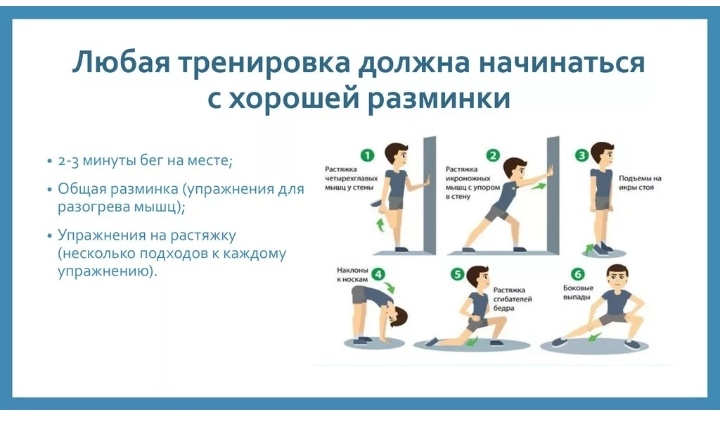 